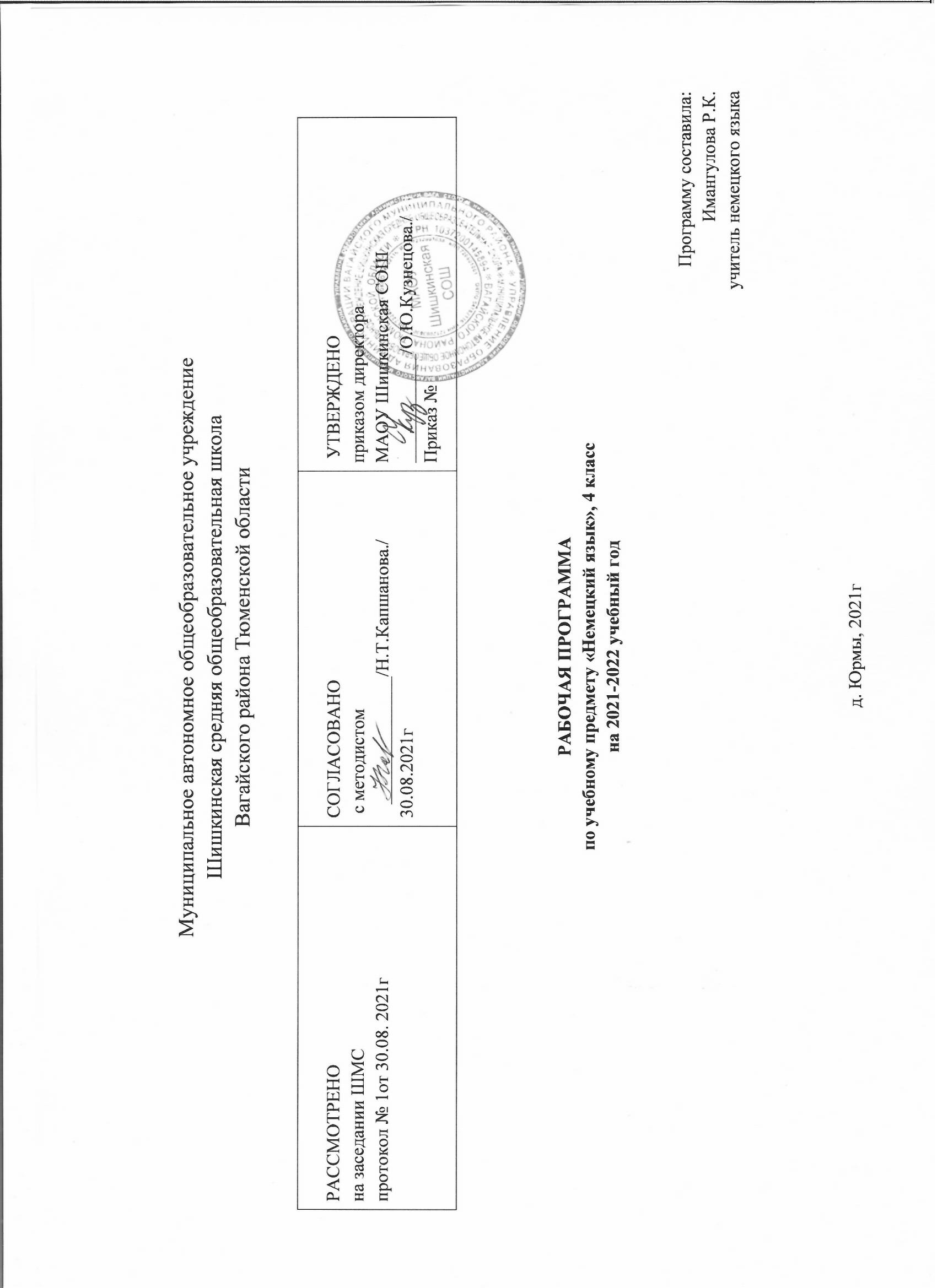 Планируемые результаты освоения учебного предмета, курса.          Личностные результаты:  освоение социальной роли обучающегося, развитие мотивов учебной деятельности и формирование личностного смысла учения; развитие  самостоятельности  и  личной  ответственности за свои поступки, в том числе в процессе учения; формирование целостного, социально ориентированного взгляда на мир в его органичном единстве и разнообразии природы, народов, культур и религий; овладение начальными навыками адаптации в динамично   изменяющемся и развивающемся мире; формирование основ российской гражданской идентичности, чувства гордости за свою Родину, российский народ и историю России, осознание своей этнической и национальной принадлежности; формирование ценностей многонационального российского общества; становление гуманистических и демократических ценностных ориентаций; формирование уважительного отношения к иному мнению, истории и культуре других народов; формирование эстетических потребностей, ценностей и чувств; развитие этических чувств, доброжелательности и эмоционально-нравственной отзывчивости, понимания и сопереживания чувствам других людей; развитие навыков сотрудничества со взрослыми и сверстниками в разных социальных ситуациях, умения не создавать конфликтов и находить выходы из спорных ситуаций; формирование установки на безопасный, здоровый образ жизни, наличие мотивации к творческому труду, работе на результат, бережному отношению к материальным и духовным ценностям. Метапредметные результаты:  овладение  способностью принимать и сохранять цели и задачи учебной деятельности, поиска средств еѐ осуществления; освоение способов решения проблем творческого и поискового характера; формирование умения планировать, контролировать и оценивать учебные действия в соответствии с поставленной задачей и условиями еѐ реализации; определять наиболее эффективные способы достижения результата; формирование умения понимать причины успеха/неуспеха учебной деятельности и способности конструктивно действовать даже в ситуациях неуспеха; освоение начальных форм рефлексии (самоконтроля, самоанализа, саморегуляции, самооценки); использование знаково-символических средств представления информации для создания моделей изучаемых объектов и процессов, схем решения учебных и практических задач; активное использование речевых средств и средств информационных и коммуникационных технологий (далее – ИКТ) для решения коммуникативных и познавательных задач; использование различных способов поиска (в справочных источниках и открытом учебном информационном пространстве сети Интернет), сбора, анализа и интерпретации информации в соответствии с коммуникативными и познавательными задачами и технологиями обучения; овладение навыками смыслового чтения текстов различных стилей и жанров в соответствии с целями и задачами обучения на доступном младшим школьникам уровне; осознанно строить речевое высказывание в соответствии с задачами коммуникации и составлять тексты в устной и письменной форме с учѐтом возможностей младших школьников; овладение логическими действиями сравнения, анализа, синтеза, обобщения, установления аналогий и причинно-следственных связей, построения рассуждений, отнесения к известным понятиям; готовность слушать собеседника и вести диалог; готовность признавать возможность существования различных точек зрения и права каждого иметь свою; излагать своѐ мнение и аргументировать свою точку зрения и оценку событий; умение работать в группе и определять общую цель и пути еѐ достижения; умение договариваться о распределении функций и ролей в совместной деятельности; осуществлять взаимный контроль в совместной деятельности, адекватно оценивать собственное поведение и поведение окружающих; готовность конструктивно разрешать конфликты посредством учѐта интересов сторон и сотрудничества; овладение базовыми предметными и межпредметными понятиями, отражающими существенные связи и отношения между объектами и процессами; умение работать в материальной и информационной среде начального общего образования (в том числе с учебными моделями). Предметные результаты:  А. В коммуникативной сфере:    языковые представления и навыки (фонетические, орфографические, лексические и грамматические); говорение (элементарный диалог этикетного характера, диалог в доступных ребѐнку типичных ситуациях, диалог с вопросами и побуждением к действию, монологические высказывания с описаниями себя, семьи и других людей, предметов, картинок и персонажей);  аудирование (понимание на слух речи учителя и других учащихся, восприятие основного содержания несложных аудиотекстов и видеофрагментов на знакомом учащимся языковом материале); чтение (воспринимать с пониманием тексты ограниченного объѐма, соответствующие изученному тематическому материалу и интересам учащихся с соблюдением правил чтения и осмысленного интонирования);  письмо (техника написания букв и соблюдение орфографических правил, опора на образец, письменное заполнение пропусков и форм, подписи под предметами и явлениями, поздравительные открытки, личное письмо ограниченного объѐма); социокультурная осведомлѐнность (немецкоговорящие страны, литературные персонажи, сказки народов мира, детский фольклор, песни, нормы поведения, правила вежливости и речевой этикет).  Б. В познавательной сфере: формирование элементарных системных языковых представлений об изучаемом языке (звукобуквенный состав, слова и словосочетания, утвердительные, вопросительные и отрицательные предложения, порядок слов, служебные слова и грамматические словоформы);  умение выполнять задания по усвоенному образцу, включая составление собственных диалогических и монологических высказываний по изученной тематике;  перенос умений работы с русскоязычным текстом на задания с текстом на немецком языке, предполагающие прогнозирование содержания текста по заголовку и изображениям, выражение своего отношения к прочитанному, дополнение содержания текста собственными идеями в элементарных предложениях;  умение использовать учебно-справочный материал в виде словарей, таблиц и схем для выполнения заданий разного типа;  осуществлять самооценку выполненных учебных заданий и подводить итоги усвоенным знаниям на основе заданий для самоконтроля.  В. В ценностно-ориентационной сфере:  восприятие языка как общечеловеческой ценности, обеспечивающей познание, передачу информации, выражение эмоций, отношений и взаимодействия с другими людьми;  ознакомление с доступными возрасту культурными ценностями других народов и своей страны, известными героями, важными событиями, популярными произведениями, а также нормами жизни;  перспектива использования изучаемого языка для контактов с представителями иной культуры, возможность рассказать друзьям о новых знаниях, полученных с помощью иностранного языка, вероятность применения начальных знаний иностранного языка в зарубежных турах с родными.  Г. В эстетической сфере:  знакомство с образцами родной и зарубежной детской литературы, поэзии, фольклора и народного литературного творчества;  формирование эстетического вкуса в восприятии фрагментов родной и зарубежной детской литературы, стихов, песен и иллюстраций; развитие эстетической оценки образцов родной и зарубежной детской литературы, стихов и песен, фольклора и изображений на основе образцов для сравнения.  Д. В трудовой сфере:  умение сохранять цели познавательной деятельности и следовать еѐ задачам при усвоении программного учебного материала и в самостоятельном учении;  готовность пользоваться доступными возрасту современными учебными технологиями, включая ИКТ, для повышения эффективности своего учебного труда;  начальный опыт использования вспомогательной и справочной литературы для самостоятельного поиска недостающей информации, ответа на вопросы и выполнения учебных заданий. Планируемые результаты освоения обучающимися программы во 2 классе Основная  цель обучения немецкому языку во 2 классе – развитие школьников средствами учебного предмета: их речевое и интеллектуальное развитие, развитие мотивации к изучению немецкого языка, развитие чувств и эмоций и в определѐнной мере ценностных ориентаций, творческих способностей и в конечном итоге способности и готовности осуществлять самое элементарное общение на немецком языке в рамках очень ограниченного числа наиболее распространѐнных стандартных ситуаций общения. В соответствии с федеральным государственным образовательным  стандартом начального образования выделяются следующие группы планируемых результатов: личностные, метапредметные и предметные.  Личностные результаты: Осознание своей сознательной роли школьника, ученика, одноклассника. Формирование таких интеллектуальных операций, как анализ, сравнение, начальных умений словеснологического мышления, смысловой памяти, начальных организационных умений. Развитие общего представления о мире как многоязычном и поликультурном сообществе (осознание себя гражданином свое страны), осознание языка, в том числе иностранного, как основного средства общения между людьми, знакомство с миром зарубежных сверстников с использованием средств немецкого языка (через детский фольклор, некоторые образцы детской художественной литературы, традиции) в пределах, доступных второклассникам.   Метапредметные результаты Развитие познавательной, эмоциональной и волевой сфер младшего школьника, формирование мотивации к изучению иностранного языка. Развитие умения взаимодействовать с окружающими при выполнении разных ролей в пределах речевых потребностей и возможностей младшего школьника. Умение работать в группе. Развитие коммуникативных способностей школьника, умение выбирать адекватные языковые и речевые средства для успешного решения элементарной коммуникативной задачи. Овладение умением координированной работы с разными компонентами учебно-методического комплекта (учебником, рабочей тетрадью, аудиодиском и т.д.)  Предметные результаты К концу 2 класса учащиеся должны достичь исходного уровня коммуникации. Это предусматривает развитие умений решать следующие элементарные учебные и собственно коммуникативные  задачи – как промежуточные, так и конечные для данного года обучения. Учащиеся должны уметь решать коммуникативные задачи: при чтении с полным пониманием читаемого (над другими видами чтения работа целенаправленно не ведѐтся) в области аудирования (понимать в целом основное содержание сообщения учителя, диктора, включающего некоторые незнакомые явления, благодаря владению основными приѐмами смыслового распознавания текста и при восприятии на слух. Иметь представление о некоторых основополагающих языковых правилах, например, о порядке слов в немецком простом предложении, о наличии артикля, об особенностях спряжения и т.п., и опираться на них, оформляя свою речь.   Речевые умения Говорение Участие в диалоге в ситуациях повседневного общения, а также в связи с прочитанным или прослушанным произведением детского фольклора: диалог этикетного характера – уметь приветствовать и отвечать на приветствие, познакомиться, представиться, попрощаться, поздравить и поблагодарить за поздравление, извиниться; диалог-расспрос – уметь задавать вопросы: кто? что? когда? где? куда?; диалог-побуждение к действию – уметь обратиться с просьбой и выразить готовность или отказ еѐ выполнить, используя побудительные предложения. Объѐм диалогического высказывания – 2-3 реплики с каждой стороны. Составление небольших монологических высказываний: рассказ о себе, своѐм друге, своей семье; описание персонажей прочитанной сказки с опорой на картинку. Объѐм монологического высказывания – 5-6 фраз. Аудирование Восприятие и понимание речи учителя и собеседников в процессе диалогического общения на уроке; небольших простых сообщений; основного содержания несложных сказок, рассказов (с опорой на иллюстрацию, языковую догадку). Время звучания текста для аудирования – до 1 минуты. Чтение Чтение вслух небольших текстов, построенных на изучаемом языковом материале; соблюдение правильного ударения в словах, фразах, интонации в целом. Чтение про себя и понимание текстов, содержащих только изученный материал, а также текстов, содержащих отдельные незнакомые слова; нахождение в тексте необходимой информации. Использование двуязычного словаря учебника. Объѐм текстов – примерно 100 слов (без учѐта артиклей). Письмо и письменная речь Списывание текста; вписывание в текст и выписывание из него слов, словосочетаний. Написание с опорой на образец поздравления, короткого личного письма.   Языковые знания и навыки (практическое усвоение) Графика и орфография Все буквы алфавита, основные буквосочетания и звукобуквенные соответствия. Основные правила чтения и орфографии. Написание наиболее употребительных слов, вошедших в активный словарь. Фонетическая сторона речи Адекватное произношение и различение на слух всех звуков и основных звукосочетаний немецкого языка. Соблюдение норм произношения гласных и согласных звуков: долгота и краткость гласных, твѐрдый приступ, оглушение согласных в конце слога, слова, отсутствие палатализации согласных перед гласными переднего ряда. Ударение в слове и в предложении. Интонация утвердительного, вопросительного и побудительного предложений. Лексическая сторона речи Лексические единицы, обслуживающие ситуации общения в пределах тематики начальной школы, в объѐме 70 лексических единиц для двустороннего усвоения: простейшие устойчивые словосочетания, оценочная лексика и реплики-клише как элементы речевого этикета, отражающие культуру стран изучаемого языка. Начальное представление о способах словообразования. Интернациональные слова. Грамматическая сторона речи Основные коммуникативные типы предложения: повествовательное, побудительное, вопросительное. Общий и специальный вопрос. Вопросительные слова. Порядок слов в предложении. Утвердительное и отрицательное предложения. Предложения с простым глагольным сказуемым, с составным именным и составным глагольным сказуемыми. Безличные предложения. Нераспространѐнные и распространѐнные предложения. Сложносочинѐнные предложения с союзами und, aber. Спряжение слабых и некоторых сильных глаголов в Prasens. Спряжение модальных глаголов. Неопределѐнная форма глаголов. Повелительное наклонение наиболее распространѐнных глаголов в утвердительной и отрицательной форме. Существительные мужского и женского рода ед. и мн. числа с определѐнным и неопределѐнным артиклем. Склонение существительных. Местоимения личные, притяжательные, указательные. Качественные прилагательные. Количественные до 100 и порядковые числительные до 30. Отрицания kein, nicht. Наиболее употребительные предлоги (in, auf, neben, mit, uber, nach, zwischen). Содержание учебного курса 4 кл  Предметное содержание речи Предметное содержание устной и письменной речи соответствует образовательным и воспитательным целям, а также интересам и возрастным особенностям младших школьников и включает следующие темы: Знакомство. С одноклассниками, учителем, персонажем детских произведений: имя, возраст. Приветствие, прощание (с использованием типичных фраз речевого этикета). Я и моя семья. Члены семьи, их имена, возраст, внешность, черты характера, увлечения/хобби. Мой день (распорядок дня, домашние обязанности). Покупки в магазине: одежда, обувь, основные продукты питания. Любимая еда. Семейные праздники: день рождения, Новый год/Рождество. Подарки. Мир моих увлечений. Мои любимые занятия. Виды спорта и спортивные игры. Мои любимые сказки. Выходной день {в зоопарке, цирке), каникулы. Я и мои друзья. Имя, возраст, внешность, характер, увлечения/хобби. Совместные занятия. Письмо зарубежному другу. Любимое домашнее животное: имя, возраст, цвет, раз мер, характер, что умеет делать. Моя школа. Классная комната, учебные предметы, школьные принадлежности. Учебные занятия на уроках. Мир вокруг меня. Мой дом/квартира/комната: названия комнат, их размер, предметы мебели и интерьера. Природа. Дикие и домашние животные. Любимое время года. Погода. Страна/страны изучаемого языка и родная страна. Общие сведения: название, столица. Литературные персонажи популярных книг моих сверстников (имена героев книг, черты характера). Небольшие произведения детского фольклора на немецком языке (рифмовки, стихи, песни, сказки). Некоторые формы речевого и неречевого этикета стран изучаемого языка в ряде ситуаций общения (в школе, во время совместной игры, в магазине). Коммуникативные умения по видам речевой деятельности   В русле говорения 1.        Диалогическая форма  Уметь вести: •        этикетные диалоги в типичных ситуациях бытового, учебно-трудового и межкультурного общения; •        диалог-расспрос (запрос информации и ответ на него); » диалог-побуждение к действию. 2.        Монологическая форма Уметь пользоваться: •        основными коммуникативными типами речи: описание, сообщение, рассказ, характеристика (персонажей). В русле аудирования  Воспринимать на слух и понимать: речь учителя и одноклассников в процессе общения на уроке; небольшие доступные тексты в аудиозаписи, построен ные на изученном языковом материале. В русле чтения  Читать: вслух небольшие тексты, построенные на изученном языковом материале; про себя и понимать тексты, содержащие как изученный языковой материал, так и отдельные новые слова, находить в тексте необходимую информацию (имена персонажей, где происходит действие и т. д.). В русле письма Владеть: техникой письма (графикой, каллиграфией, орфографией); основами письменной речи: писать с опорой на образец поздравление с праздником, короткое личное письмо. Языковые средства и навыки пользования ими •        Графика, каллиграфия, орфография. Все буквы немецкого алфавита. Звукобуквенные соответствия. Основные буквосочетания. Основные правила чтения и орфографии. Написание наиболее употребительных слов, вошедших в активный словарь. Фонетическая сторона речи. Все звуки немецкого языка. Нормы произношения звуков немецкого языка (долгота и краткость гласных, оглушение звонких согласных в конце слога или слова, отсутствие смягчения согласных перед гласными). Дифтонги. Ударение в изолированном слове, фразе. Отсутствие ударения на служебных словах (артиклях, союзах, предлогах). Членение предложения на смысловые группы. Ритмико-интонационные особенности повествовательного, побудительного и вопросительного предложений. Интонация перечисления. Лексическая сторона речи. Лексические единицы, обслуживающие ситуации общения в пределах тематики начальной школы, в объѐме 500 лексических единиц для двустороннего (рецептивного и продуктивного) усвоения. Простейшие устойчивые словосочетания, оценочная лексика и речевые клише как элементы речевого этикета, отражающие культуру немецкоговорящих стран. Интернациональные слова (das Kino, die Fabrik). Начальные представления о способах словообразования: суффиксация (-er, -in, -chen, -lein, -tion, -ist); словосложение (das Lehrbuch); конверсия (das Lesen,die Kälte). Грамматическая сторона речи. Основные коммуникативные типы предложений: повествовательное,  побудительное, вопросительное. Вопросительное предложение с вопросительным словом и без него. Вопросительные слова wer, was, wie, warum, wo, wohin, wann. Порядок слов в предло жении. Утвердительные и отрицательные предложения. Прос тое предложение с простым глагольным сказуемым (Wir lesen gem.), составным именным сказуемым (Meine Familie ist groß.) и составным глагольным сказуемым (Ich lerne Deutsch sprechen.). Безличные предложения (Es ist kalt. Es schneit). Побудительные предложения (Hilf mir bitte/). Предложения с оборотом Es gibt... .Простые распространѐнные предложения. Предложения с однородными членами. Сложносочинѐнные предложения с союзами und, aber. Грамматические формы изъявительного наклонения: Präsens, Futur, Präteritum, Perfekt. Слабые и сильные глаголы. Вспомогательные глаголы haben, sein, werden. Глагол связка sein. Модальные глаголы können, wollen, müssen, sollen. Неопределѐнная форма глагола (Infinitiv). Существительные в единственном и множественном числе с определѐнным/неопределѐнным и нулевым артиклем. Склонение существительных. Прилагательные в положительной, сравнительной и превосходной степени, образованные по правилам и исключения. Местоимения: личные, притяжательные и указательные (ich, du, er, mein, dieser, jener). Отрицательное местоимение kein. Наречия времени: heute, oft, nie, schnell и др. Наречия, образующие степени сравнения не по правилам: gut, viel, gern. Количественные числительные (до 100), порядковые числительные (до 30). Наиболее употребительные предлоги: in, an, auf, hinter neben, mit, über, unter, nach, zwischen, vor. Социокультурная осведомленность В процессе обучения немецкому языку в начальной школе учащиеся знакомятся: с названиями стран изучаемого языка; некоторыми литературными персонажами популярных детских произведений; сюжетами некоторых популярных сказок, а также небольшими произведениями детского фольклора (стихи, песни) на немецком языке; элементарными формами речевого и неречевого поведения, принятого в странах изучаемого языка. СПЕЦИАЛЬНЫЕ УЧЕБНЫЕ УМЕНИЯ Младшие школьники овладевают следующими специальными (предметными) учебными умениями и навыками: пользоваться двуязычным словарѐм учебника (в том числе транскрипцией); пользоваться справочным материалом, представленным в виде таблиц, схем, правил;   вести словарь (словарную тетрадь); систематизировать слова, например по тематическому принципу; пользоваться языковой догадкой, например при опознавании интернационализмов; делать обобщения на основе структурно-функциональных схем простого предложения; опознавать грамматические явления, отсутствующие в родном языке, например артикли. Общеучебные умения и универсальные учебные действия  В процессе изучения курса «Иностранный язык» младшие школьники: совершенствуют приѐмы работы с текстом, опираясь на умения, приобретѐнные на уроках родного языка (прогнозировать содержание текста по заголовку, данным к тексту рисункам, списывать текст, выписывать отдельные слова и предложения из текста и т. п.); овладевают более разнообразными приѐмами раскрытия значения слова, используя словообразовательные элементы; синонимы, антонимы; контекст; совершенствуют общеречевые коммуникативные умения, например начинать и завершать разговор, используя речевые клише; поддерживать беседу, задавая вопросы и переспрашивая; учатся совершать самонаблюдение, самоконтроль, самооценку; учатся самостоятельно выполнять задания с использованием компьютера (при наличии мультимедийного приложения).Тематическое планирование с указанием количества часов, отводимых на освоение каждой темы 4 классТема раздела/ количество часов№ урокаТема урока/ количество часовМы уже много знаем и умеем. Повторение (6ч)1Что мы можем рассказать о наших друзьях? /1 час2Что мы можем рассказать о нас самих? /1 час3Что мы можем рассказать о начале учебного года? /1 час4Что бы вы еще хотели повторить? (Повторение) /1 час5Я и мои друзья. Чтение доставляет удовольствие. /1 час6Повторение изученного материала/1 часКак было летом? (11ч)7Что обычно делают наши немецкие друзья на летних каникулах? /1 час8Здесь летнее письмо/1 час9Есть ли летние каникулы у животных? /1 час10Какая погода была летом? /1 час11У многих детей летом дни рождения? /1 час12Мы играем и поем. /1 час13Мы играем и поем. /1 час14Что бы вы еще хотели повторить? (Повторение) /1 час15Погода летом (домашнее чтение) /1 час16Контрольная работа по теме «Как было летом?» /1 час17Обобщающий урок по теме: «Как было летом?» /1 часА что нового в школе? (12ч)18У наших немецких друзей новая классная комната. /1 час19Что же мы делаем в нашей классной комнате? /1 час20Что же мы делаем в нашей классной комнате? /1 час21У Сабины и Свена новое расписание уроков/1 час 22 Какие любимые предметы у наших друзей? /1 час23Немецкие друзья готовятся к Рождеству. /1 час24Мы играем и поем. /1 час25Мы играем и поем. /1 час26Что бы вы еще хотели повторить? /1 час27Что бы вы еще хотели повторить? /1 час28Мы проверяем себя сами/1 час29Контрольная работа по теме: «А что нового в школе?» /1 часУ меня дома… что там? (12ч)30Сабина рассказывает о том,что у нее дома/1 час31А где живут Кевин и Свен? /1 час32В квартире. Где что стоит? /1 час33В квартире. Где что стоит? /1 час34Сабина рисует свою детскую комнату. /1 час35Марлиз в гостях у Сандры/1 час36Мы играем и поем. /1 час37Мы играем и поем. /1 час38Что бы вы еще хотели повторить? /1 час39Мой дом (домашнее чтение) /1 час40Контрольная работа по теме: «У меня дома… что там?» /1 час41Обобщающий урок по теме: «У меня дома… что там?» /1 часСвободное время. Что мы делаем? (11ч)42Что делают наши друзья в выходные дни? /1 час43А как проводят выходные дни домашние животные? /1 час44Что делает на выходных семья Свена? /1 час45Что наши немецкие друзья делают в свободное время? /1 час46Пикси любит рисовать животных/1 час47Мы играем и поем/1 час48Мы играем и поем/1 час49Что бы вы еще хотели повторить? /1 час50Выходные в немецкой семье (домашнее чтение) /1 час51Контрольная работа по теме: «Свободное время. Что мы делаем?» /1 час52Обобщающий урок по теме: «Свободное время. Что мы делаем?» /1 часСкоро наступят каникулы (16ч)53Какая погода весной? /1 час54Погода в апреле очень переменчива/1 час55Какие праздники отмечают весной? /1 час56Мы готовимся к празднику/1 час57Мы готовимся к празднику/1 час58Что мы делаем на праздниках? /1 час59Мы играем и поем/1 час60Мы играем и поем/1 час61 Что бы вы еще хотели повторить?  Развитие устной речи. /1 час62Что бы вы еще хотели повторить?  Развитие устной речи. /1 час63Мы проверяем себя сами. /1 час64Праздники в России и Германии  (домашнее чтение) /1 час65Наш классный праздник (повторение) /1 час66Обобщение. /1 час67Итоговая контрольная работа. /1 час68Анализ контрольной работы/1 час